Grades K-6 (English) Monday K-5 4:00-5:30p/ 6th 4:20-5:30p 9/27		12/6		3/7		10/4		12/13*		3/1410/11		1/3		3/28*10/25		1/10		4/1811/1		1/31		4/2511/8		2/7		5/211/15		2/14		5/911/29		2/28		Grades K-6 (Spanish)Tuesday 6:00-7:30p9/28		12/7		3/810/5		12/14*		3/1510/12		1/4		3/29*10/26		1/11		4/1911/2		2/1		4/2611/9		2/8		5/311/16		2/15		5/1011/30		3/1		Whole Family Catechesis     Grades K-6Wednesday 9/26	Class Picnic-  11:30-12:30Parent mtg 6:30-7:30p	Community 6-7:30p10/6			10/2711/3			11/1712/1			12/151/5			1/26          2/2			2/163/9			3/304/6			4/27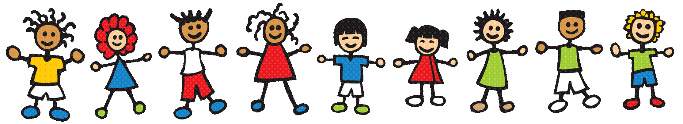 Year 1 Confirmation Prep (7th grade+)Sunday 4:00-6:45p(includes Mass)9/26			11/14		3/610/3			12/5		4/310/10			1/9	 	4/2410/24(all day retreat) 	1/30		5/111/7			2/13Year 2 Confirmation PrepSunday 5:45-8:45p(includes Mass and dinner)9/26		11/14		3/610/3		12/5		3/27(all day retreat)10/10		1/9	 	4/310/24		1/30		4/2411/7		2/13		5/1